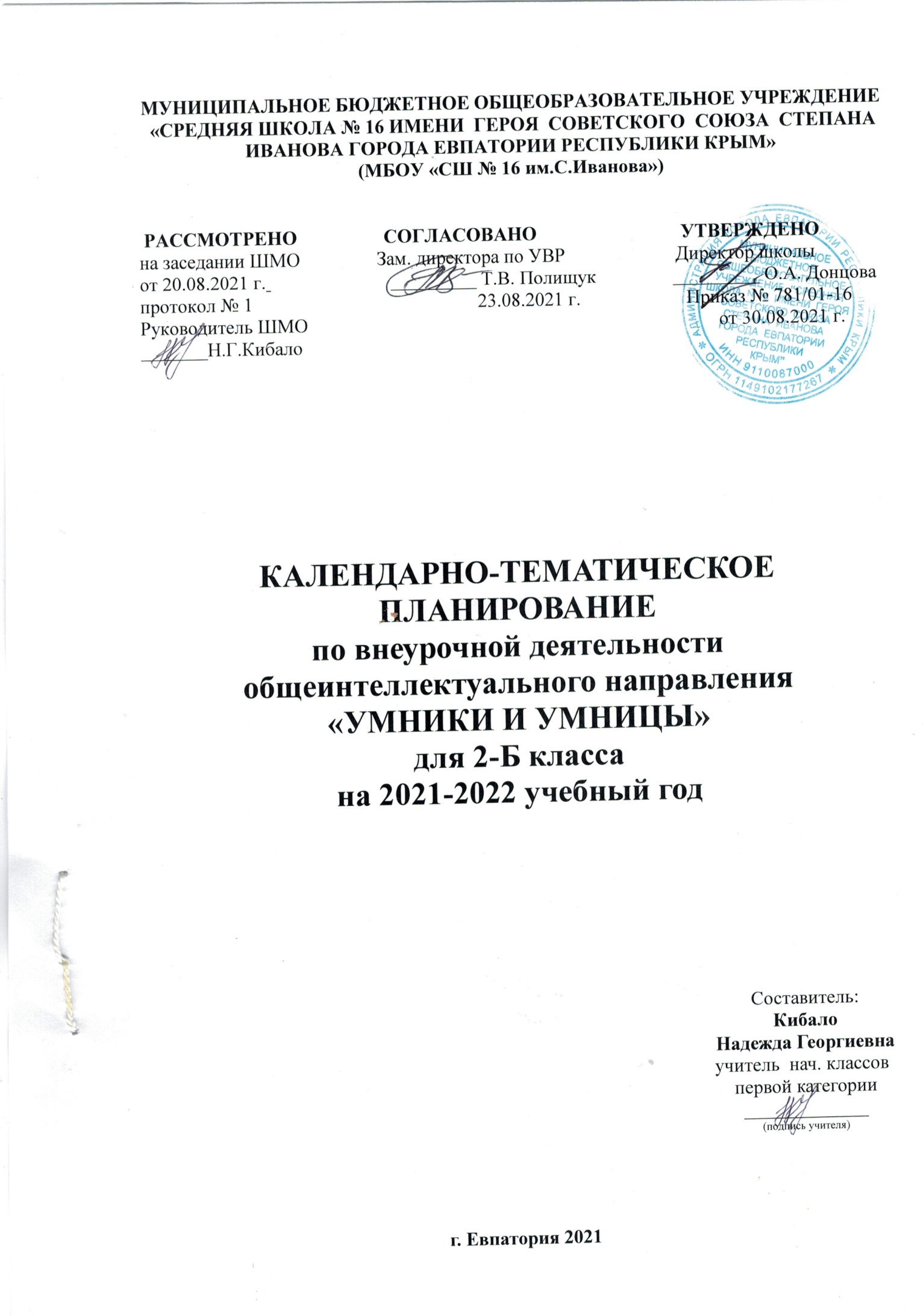 № п/п№ п/пДатаДатаТема занятияпланфактпланфактТема занятия103.09Выявление уровня развития внимания, восприятия.203.09Выявление уровня развития внимания, восприятия. Закрепление310.09Выявление уровня развития воображения, памяти и мышления.410.09Выявление уровня развития воображения, памяти и мышления. Закрепление.517.09Тренировка внимания. 617.09Совершенствование мыслительных операций.720.09Тренировка слуховой памяти. 820.09Совершенствование мыслительных операций.901.10Тренировка зрительной памяти. 1001.10Совершенствование мыслительных операций.  1108.10Развитие логического мышления. 1208.10Развитие логического мышления. Закрепление1315.10Совершенствование воображения. 1415.10Развитие наглядно-образного мышления.1522.10Тренировка внимания. 1622.10Тренировка внимания. Закрепление.1729.10Совершенствование мыслительных операций. 1829.10Совершенствование мыслительных операций. Закрепление.1912.11Тренировка слуховой памяти. 2012.11Совершенствование мыслительных операций.2119.11Тренировка зрительной памяти. 2219.11Тренировка зрительной памяти. Закрепление.2326.11Совершенствование мыслительных операций. 2426.11Совершенствование мыслительных операций. Закрепление.2503.12Развитие логического мышления. 2603.12Развитие логического мышления. Закрепление.2710.12Развитие быстроты реакции. 2810.12Развитие быстроты реакции. Закрепление.2917.12Тренировка внимания. 3017.12Тренировка внимания. Закрепление.3124.12Тренировка слуховой памяти. 3224.12Совершенствование мыслительных операций.3314.01Тренировка зрительной памяти. 3414.01Тренировка зрительной памяти. Закрепление.3521.01Развитие логического мышления. 3621.01Развитие логического мышления. Закрепление.3728.01Ребусы. 3828.01Задание по перекладыванию спичек.3904.02Развитие концентрации внимания. 4004.02Развитие концентрации внимания. Закрепление.4111.02Тренировка внимания. 4211.02Совершенствование мыслительных операций.4318.02Развитие способности рассуждать.4418.02Развитие способности рассуждать. Закрепление.4525.02Тренировка слуховой памяти. 4625.02Тренировка слуховой памяти. Закрепление.4704.03Тренировка зрительной памяти. 4804.03Совершенствование мыслительных операций.4911.03Развитие способности рассуждать.5011.03Развитие способности рассуждать. Закрепление.5101.04Развитие логического мышления. 5201.04Развитие логического мышления. Закрепление.5308.04Обучение поиску закономерностей. 5408.04Развитие аналитических способностей.5515.04Совершенствование воображения. 5615.04Совершенствование воображения. Закрепление.5722.04Развитие наглядно-образного мышления. 5822.04Ребусы. Задания по перекладыванию спичек.5929.04Развитие быстроты реакции. 6029.04Совершенствование мыслительных операций.6106.05Тренировка слуховой памяти. 6206.05Совершенствование мыслительных операций.6306.05Тренировка зрительной памяти. 6413.05Совершенствование мыслительных операций.6513.05Развитие логического мышления. 6613.05Обучение поиску закономерностей.6720.05Выявление уровня развития внимания, восприятия и воображения на конец учебного года.6820.05Выявление уровня развития памяти и мышления на конец учебного года.